附件一关于“化学计量技术规范培训班”培训报名回执表注：报名回执发送到 songli@nim.ac.cn或wangjd@nim.ac.cn；请务必注明报名培训班名称：化学规程北京班附件二和平里大酒店酒店介绍：北京和平里宾馆一家经济型商务酒店，位于北二环路北三环路之间，毗邻地坛公园，北望亚运村，东接国际展览中心，距农业展览馆15分钟车程。乘车线路: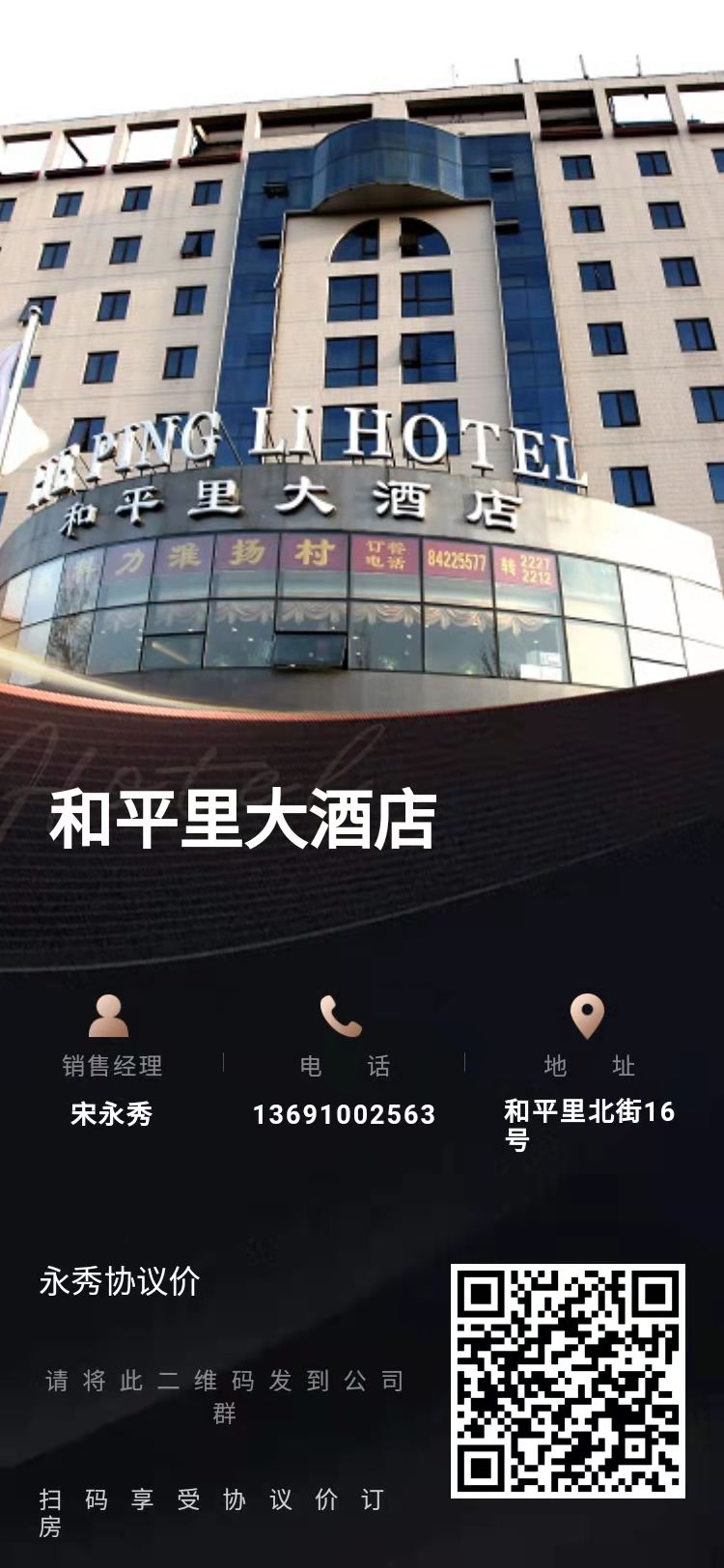 周边有104、119、123、407等多条公交线路，交通便利。离机场距离(公里): 20离北京火车站距离(公里): 7离市中心天安门广场距离(公里): 10离国际展览中心距离(公里): 3客房预订步骤：第一步：请扫描和平里大酒店二维码，第二步：点关注第三步：客房预订（网上预订享受协议价订房）有任何问题联系酒店销售经理宋永秀：13691002563单位名称（发票抬头请正确填写）：地址： 单位名称（发票抬头请正确填写）：地址： 单位名称（发票抬头请正确填写）：地址： 单位名称（发票抬头请正确填写）：地址： 单位名称（发票抬头请正确填写）：地址： 单位名称（发票抬头请正确填写）：地址： 单位名称（发票抬头请正确填写）：地址： 联系人： 联系人： 手机： 邮箱： 邮箱： 办公电话： 办公电话： 姓名性别身份证号手机邮箱邮箱单间或合住开票信息栏（专票；普票囗)（培训费囗）。单位名称：                              ；开户行：                                ；开户行账号：                            ；税号：                                  ；地址：                                  ；电话：                                  ；注：①以上信息请全部正确填写清楚； ②请需要增值税专用发票的单位提前办理汇款； ③请需要开具两张以上发票的单位在下方进行备注。开票信息栏（专票；普票囗)（培训费囗）。单位名称：                              ；开户行：                                ；开户行账号：                            ；税号：                                  ；地址：                                  ；电话：                                  ；注：①以上信息请全部正确填写清楚； ②请需要增值税专用发票的单位提前办理汇款； ③请需要开具两张以上发票的单位在下方进行备注。开票信息栏（专票；普票囗)（培训费囗）。单位名称：                              ；开户行：                                ；开户行账号：                            ；税号：                                  ；地址：                                  ；电话：                                  ；注：①以上信息请全部正确填写清楚； ②请需要增值税专用发票的单位提前办理汇款； ③请需要开具两张以上发票的单位在下方进行备注。开票信息栏（专票；普票囗)（培训费囗）。单位名称：                              ；开户行：                                ；开户行账号：                            ；税号：                                  ；地址：                                  ；电话：                                  ；注：①以上信息请全部正确填写清楚； ②请需要增值税专用发票的单位提前办理汇款； ③请需要开具两张以上发票的单位在下方进行备注。开票信息栏（专票；普票囗)（培训费囗）。单位名称：                              ；开户行：                                ；开户行账号：                            ；税号：                                  ；地址：                                  ；电话：                                  ；注：①以上信息请全部正确填写清楚； ②请需要增值税专用发票的单位提前办理汇款； ③请需要开具两张以上发票的单位在下方进行备注。开票信息栏（专票；普票囗)（培训费囗）。单位名称：                              ；开户行：                                ；开户行账号：                            ；税号：                                  ；地址：                                  ；电话：                                  ；注：①以上信息请全部正确填写清楚； ②请需要增值税专用发票的单位提前办理汇款； ③请需要开具两张以上发票的单位在下方进行备注。开票信息栏（专票；普票囗)（培训费囗）。单位名称：                              ；开户行：                                ；开户行账号：                            ；税号：                                  ；地址：                                  ；电话：                                  ；注：①以上信息请全部正确填写清楚； ②请需要增值税专用发票的单位提前办理汇款； ③请需要开具两张以上发票的单位在下方进行备注。您单位最关注的问题及对我们的建议：您单位最关注的问题及对我们的建议：您单位最关注的问题及对我们的建议：您单位最关注的问题及对我们的建议：您单位最关注的问题及对我们的建议：您单位最关注的问题及对我们的建议：您单位最关注的问题及对我们的建议：